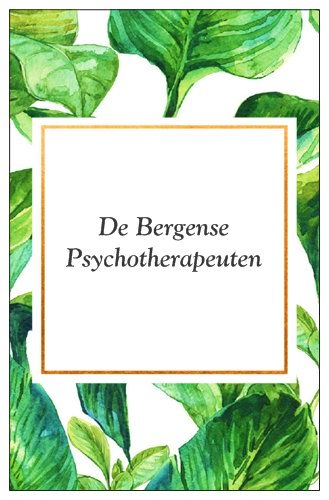 Natalia Heerooms				Marjolein de Jong		Psychotherapeut en systeemtherapeut		Klinisch psycholoog en psychotherapeut	KvK 70995664				KvK 70996067								Algemene BetalingsvoorwaardenArtikel 1Deze betalingsvoorwaarden zijn van toepassing op alle behandelingsovereenkomsten tussen de psychotherapeut en de cliënt.Artikel 2Afspraken moeten uiterlijk 24 uur voor het tijdstip van de behandeling geannuleerd worden. Bij niet annuleren en bij annuleringen binnen 24 uur voor de afspraak is de behandelaar gerechtigd de gereserveerde tijd naar redelijkheid en billijkheid aan de cliënt in rekening te brengen. Er wordt €45 in rekening gebracht.Artikel 3De door de psychotherapeut aan de cliënt in rekening gebrachte kosten voor de behandeling dienen door de cliënt binnen 14 dagen na de datum van de factuur te zijn betaald.Artikel 4Indien de cliënt het verschuldigde bedrag niet binnen 14 dagen na de factuurdatum heeft betaald, dan krijgt de cliënt een laatste gelegenheid om de factuur zonder ophoging van kosten binnen 14 dagen te betalen. Artikel 5Voldoet de cliënt binnen 14 dagen na de datum van de betalingsherinnering niet aan zijn/haar verplichtingen, dan is de psychotherapeut zonder nadere ingebrekestelling gerechtigd incassomaatregelen te treffen, dan wel door derden te laten uitvoeren.Artikel 6Alle buitengerechtelijke incassokosten verband houdende met de invordering van de gefactureerde bedragen komen ten laste van de cliënt. De buitengerechtelijke incassokosten zijn vastgesteld op tenminste 15% van de hoofdsom met een minimum van € 25.Artikel 7Bij betalingsachterstand is de psychotherapeut gerechtigd - tenzij de behandeling zich hiertegen verzet – verdere behandeling op te schorten totdat de cliënt aan zijn/haar betalingsverplichtingen heeft voldaan.